Informatie rondom garantie & retour RetournerenU heeft het recht uw bestelling tot 14 dagen na ontvangst zonder opgave van reden te annuleren. U heeft na annulering nogmaals 14 dagen om uw product retour te sturen. U krijgt dan het volledige orderbedrag inclusief verzendkosten gecrediteerd. Enkel de kosten voor retour van u thuis naar de webwinkel zijn voor eigen rekening. Indien u gebruik maakt van uw herroepingsrecht, zal het product met alle geleverde toebehoren en - indien redelijkerwijze mogelijk - in de originele staat en verpakking aan ons geretourneerd moeten worden. Om gebruik te maken van dit recht kunt u contact met ons opnemen via info@schaatshelmen.com en het onderstaande formulier volledig in te vullen. Wij zullen vervolgens het verschuldigde orderbedrag binnen 14 dagen na aanmelding van uw retour terugstorten mits het product reeds in goede orde retour ontvangen is.Identiteit ondernemer & retouradres
Schaatshelmen.com
Noordeinde 103
1121AJ Landsmeer
info@schaatshelmen.com
06-83187824
KVK 59779586
BTW NL204757484B02Modelformulier voor herroeping (dit formulier alleen invullen en terugzenden als u de overeenkomst wilt herroepen) — Aan 
Schaatshelmen.com
Noordeinde 103
1121AJ Landsmeer
info@schaatshelmen.com
06-83187824
— Ik deel u hierbij mede dat ik onze overeenkomst betreffende de verkoop van de volgende goederen van de volgende dienst (*) herroep(en) (*):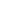 — Besteld op (DD-MM-YYYY) :				— Ordernummer :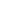 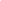 —  Ontvangen op (DD-MM-YYYY):			— Factuurnummer :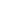 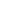      — Naam consument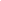 — Adres consument :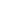 — IBAN Rekeningnummer: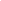 — Handtekening van consument(en) (alleen wanneer dit formulier op papier wordt ingediend) 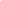 — Datum(DD-MM-YYYY):(*) Doorhalen wat niet van toepassing is.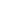 